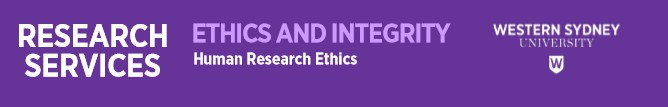 Transfer of Ethics Approval Cover Sheet This form can be completed by researchers who have transferred to Western Sydney University from another institution and in doing so are also transferring their research project(s)/ active human research data. A separate form for each project to be transferred is required.To be eligible for ethics approval transfer to Western Sydney University:the HREC which gave the original approval for the project must be an NHMRC registered Human Research Ethics Committee or a delegated Low and Negligible Risk committee of the institution.the researcher requesting the transfer must be the CI of the project and must be Western Sydney University  staff / studentthe researcher must be listed on the approved ethics application, and / or named in the approval letter (or an approved amendment letter)a letter/email of approval for transfer of the existing project data from the Head of School from which the project is being transferred must be attacheda letter/email from the Western Sydney University Head of School to which the researcher now belongs, stating acceptance of the transfer of the existing project data, must be attachedIf these criteria cannot be met the researcher should make a new ethics application to the Western Sydney University HREC.If the transfer is accepted the Western Sydney University HREC will issue the project with a Western Sydney ethics ID. Western Sydney will review the risk level and assign according to its requirements.SUBMISSIONSubmit this completed cover sheet (along with the documents listed in the checklist) to the Human Ethics Officer by email (humanethics@westernsydney.edu.au).If you are unable to use the tick boxes on this template, please delete the option/s which do not apply.Checklist This cover sheet The approved ethics application and attachments to the original approving HREC Any amendments and corresponding approval letters by the original approving HREC The approval letter from the original approving HREC Any other correspondence with the approving HREC, including previous progress reports. Letter/e-mail of approval for transfer of the existing project data from the Head of School from which the project is being transferred Letter/e-mail from the Western Sydney University Head of School to which the researcher now belongs, stating acceptance of the transfer of the existing project dataSection 1: Overview1.1. 	Approved Protocol Title:1.2.	External Institution HREC Official Name:1.3.	External Institution Approval Number:Section 2: Western Sydney University Investigators2.1.	Chief Investigator	Family Name:			First Name:			Title:	Western Sydney University Unit:				E-mail Address:2.2.	Other Western Sydney Researcher	Family Name:			First Name:			Title:	Western Sydney University Unit:				E-mail Address:2.3.	Chief Student	Family Name:			First Name:			Title:	Western Sydney University Unit:				E-mail Address:2.4.	Other Western Sydney Student	Family Name:			First Name:			Title:	Western Sydney University Unit:				E-mail Address:Section 3: Risk, Type of Research and Participant Involvement3.1.	Risk Level	 High			 No more than Low		 Negligible3.2.	Does this project involve any of the following:	Select all that apply	 Clinical Trials – including CTN/CTX 	 Clinical Trials – excluding CTN/CTX	 Research conducted overseas	 None of the above3.3.	Is the inclusion of Aboriginal or Torres Strait Islander participants an intent of your research?3.4.	Are your participants under 18 and / or have an impaired ability to provide free and voluntary consent on their 	own behalf?3.5.	What is the approach to consent for this project?	 Written	 Verbal	 Implied	 Assent	 Waiver	 Opt-Out3.6.	What is the consent type for this project?	 Specific	 Extended	 UnspecifiedSection 4: If the Project is a Clinical Trial4.1.	Is your project sponsored/funded? 	4.1.1. If Yes, is indemnity provided by the sponsor? List exclusions if any4.2.	Is there a granting body for non-sponsored trails? 	4.2.1. If so, who?4.3.	What is your total participant numbers for the project, including any already involved:4.4.	How many sites are involved your research? Provide number:4.5.	What is the invasive nature of your study? Provide a brief summary:4.6.	Provide name of drug if applicable:4.7.	Provide dosage of drug if applicable:4.8.	Have there been any insurance claims listed for your project?	4.8.1. If Yes, provide details:Section 5: Approval Period of Existing/Approved Protocol5.1.	Approved Commencement Date:			5.2.	Approved Expiry Date:5.3.	Is data collection/involvement of human participants still in progress?Section 6: Funding6.1.	Does this research have external funding that is being administered in a Western Sydney University Research Account?	 No	 Yes	6.1.1. If Yes, provide the Project ID as it appears on the Researcher Portal (E.g. P00000001):Forward this completed form and all relevant documents to humanethics@westernsydney.edu.au 